ЗРАЗОК  ДОДАТОК 1                                                              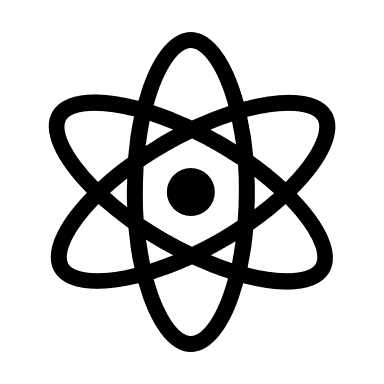 ГРОМАДСЬКА СПІЛКА
«ДОНАТ ПАС ГРУП»вул. Шота Руставелі, буд. 112, поверх 9, м. Київ, Україна, 01111
Teл. (+380) 99-990-99-85 e-mail: zrazok@meta.uaНачальнику Центру протимінної діяльності полковнику Бірюкову Євгенію Михайловичу Вих.№ 0111/033від 24.05.2023Громадська Спілка «ДОНАТ ПАС ГРУП»Повідомляємо, що громадська спілка «ДОНАТ ПАС ГРУП» отримала 23 травня  2023 року сертифікати відповідності процесів  протимінної діяльності:- нетехнічне обстеження - сертифікат № 002 від 23 травня 2023 року;- технічне обстеження - сертифікат № 003 від 23 травня 2023 року;- інформування населення про ризики, пов’язані з мінами та вибухонебезпечними залишками війни  - сертифікат № 004 від 23 травня 2023 року. Виданих Органом сертифікації Центру розмінування військової частини А2641 та готова негайно розпочати роботи згідно отриманих сертифікатів.  Враховуючи вище зазначене просимо Вас визначити та закріпити за ГС «ДОНАТ ПАС ГРУП» територіальні громади для виконання процесів протимінної діяльності як оператора протимінної діяльності, у прийнятті вашого рішення просимо враховувати фактори спроможностей та територіальне місце розташування ГС «ДОНАТ ПАС ГРУП».Контактна особа для організації взаємодії- посада, прізвище, ім'я по батькові та актуальний контактний номер телефону. У додатках надаємо інформацію щодо спроможностей громадської спілки «ДОНАТ ПАС ГРУП».Голова Громадської Спілки «ДОНАТ ПАС ГРУП»                        (підпис)                               Прізвище, ім'я по батьковіДовідково:«ДОНАТ ПАС ГРУП» була створена наприкінці 2022 року в результаті ініціатив двох організацій: неприбуткової організації SEVEN Group та української громадської організації «Фонд розмінування».«ДОНАТ ПАС ГРУП»  має на меті знешкодження вибухонебезпечних предметів в результаті російської агресії в Україні.продовження додатку 1ГРОМАДСЬКА СПІЛКА
«ДОНАТ ПАС ГРУП»вул. Шота Руставелі, буд. 112, поверх 9, м. Київ, Україна, 01111
Teл. (+380) 99-990-99-85 e-mail: zrazok@meta.uaСПИСОКперсоналу, майна та обладнання який буде задіяний в здійсненні процесів протимінної діяльностіНа даний час громадська спілка «ДОНАТ ПАС ГРУП» забезпечена:Загальна кількість груп/персоналу: Автомобільна технікаОбладнання для пошукуКомунікаційне, навігаційне та інформаційне обладнанняпродовження додатку 1Засоби індивідуального захистуМедичне обладнанняІнструменти для знешкодження вибухонебезпечних предметів і допоміжні засобиМаркування і допоміжні предметиПримітка:Цей заявлений перелік обладнання є достатнім для здійснення заходів ПМД, протягом 1 року. Голова Спілки                                 (підпис)	                           Прізвище, ім'я по батькові24.05.2023 р.№Процес ПМДкількість групвсього персоналу1НТО262ТО/розмінування3153ІНРМ24№ з/пНайменуванняТранспортного засобуКолірРеєстраційний номерПримітки1.Легковий автомобіль марки Nissan модель Navara TEKNA D/CAB DCI (190)синійСВ0808АВСпец. автомобіль2.Легковий автомобіль марки VW Touareg D/CABчервонийСВ8818АВСпец. автомобіль№ з/пНайменуванняобладнанняОдиниця виміруКількістьодиницьТермінексплуатації1.Детектор CEIA шт.11 рік з моменту отримання ліцензії2.Портативний детектор Garret Garret Handheld Detectorшт.11 рік з моменту отримання ліцензії№ з/пНайменуванняобладнанняОдиниця виміруКількістьодиницьТермінексплуатації1.Портативна морська  водонепроникна рація Icom M25 Waterproof Handheld VHF Marine Radioшт.41 рік з моментуотриманняліцензії2.Багатоцільовий GPS-Навігатор Garmin eTrex 32x GPS Unitшт.11 рік з моментуотриманняліцензії№ з/пНайменуванняобладнанняОдиниця виміруКількістьодиницьТермінексплуатації1.Балістичний шолом і козирок Ballistic Helmet & Visorшт.41 рік з моментуотриманняліцензії№ з/пНайменуванняобладнанняОдиниця виміруКількістьодиницьТермінексплуатації1.Індивідуальна аптечка: джгут і травматична пов'язкаIndividual First Aid kit (IFAK): Tourniquet & Trauma Bandageшт.101 рік з моментуотриманняліцензії2.Повний набір для підтримки життєдіяльності при травмуванні Battle / Trauma Life Support Kit: Completeшт.11 рік з моментуотриманняліцензії№ з/пНайменуванняобладнанняОдиниця виміруКількістьодиницьТермінексплуатації1.Надлегкий набір для розмітки периметра Lightweight Perimeter Marking Kitшт.21 рік з моментуотриманняліцензії2.Маркери-шпильки білого кольоруPin Marker(s) Whiteшт.2501 рік з моментуотриманняліцензії№ з/пНайменуванняобладнанняОдиниця виміруКількістьодиницьТермінексплуатації1.Маркувальна стрічка для мінного поля у рулоніMine Tape Rollsшт.101 рік з моментуотриманняліцензії2.Вказівник «Обережно, міни!» UXO / Mine Danger Signsшт.501 рік з моментуотриманняліцензії